Державна установа «Центр громадського здоров’я Міністерства охорони здоров’я України» оголошує конкурс на відбір консультанта із зйомки двох відеороликів на тему «Антибіотики за рецептом – свідоме ставлення до свого здоров’я» для підвищення обізнаності парафіян щодо раціонального використання антибіотиків (оператор) в рамках проекту «Надання підтримки Центру громадського здоров’я МОЗ України для зміцнення та розбудови спроможності системи охорони здоров’я для здійснення кращого моніторингу, епідеміологічного нагляду, реагування на спалахи захворювання та їхньої профілактики».Назва позиції: Консультант із зйомки двох відеороликів на тему «Антибіотики за рецептом – свідоме ставлення до свого здоров’я» для підвищення обізнаності парафіян щодо раціонального використання антибіотиків (оператор)Період надання послуг: квітень-травень 2024 року Інформація щодо установи:Державна установа «Центр громадського здоров’я Міністерства охорони здоров’я України» (ЦГЗ) — санітарно-профілактичний заклад охорони здоров’я, головними завданнями якого є діяльність у галузі громадського здоров’я і забезпечення потреб населення шляхом здійснення епідеміологічного нагляду, виконання повноважень щодо захисту населення від інфекційних та неінфекційних захворювань, лабораторної діяльності, біологічної безпеки та біологічного захисту. ЦГЗ виконує функції головної установи Міністерства охорони здоров’я України у галузі громадського здоров’я та протидії небезпечним, особливо небезпечним, інфекційним та неінфекційним захворюванням, біологічного захисту та біологічної безпеки, імунопрофілактики, лабораторної діагностики інфекційних недуг, гігієнічних та мікробіологічних аспектів здоров’я людини, пов’язаних із довкіллям, національного координатора Міжнародних медико-санітарних правил, координації реагування на надзвичайні ситуації у секторі громадського здоров’я.Завдання:Здійснення підбору локацій для зйомок двох відеороликів на тему: «Антибіотики за рецептом – свідоме ставлення до свого здоров’я» за-для підвищення обізнаності парафіян щодо раціонального використання антибіотиків;Надання пропозицій (референсів) для затвердження формату зйомок відеороліківЗйомка двох відеороликів на тему: «Антибіотики за рецептом – свідоме ставлення до свого здоров’я» за-для підвищення обізнаності парафіян щодо раціонального використання антибіотиківМайнові права на створені на замовлення відеоматеріали - двох відеороликів на тему: «Антибіотики за рецептом – свідоме ставлення до свого здоров’я» та всі супровідні матеріали (далі разом -  матеріали) за результатом надання послуг переходять на користь Центру. Центр має право вносити зміни до матеріалів, створених за замовленнямВимоги до професійної компетентності:Досвід проведення професійної відеозйомкиДосвід відео-зйомки релігійних лідерів та керівників релігійних установ та організацій буде перевагоюДосвід монтажу відеоматеріалівВимоги до якості навчального відео:Роздільна здатність: 3840 x 2160 без артефактів цифрового кодуванняБітрейт: 40 Мbps або вищеКодек: h.264Контейнер: mp4Bitrate encoding: СBRКількість планів: 2 (загальний та крупний)Освітлення: рівномірне яскраве студійне світло нейтральної світлової температури без різких тінейВідсутність монтажних склейок або інших елементів відео, що негативно впливають на сприйняття аудіовізуального ряду відео.Вимоги до аудіодоріжки:Audiocodec: AACSample rate: 48 kHzAudio Quality: HighBitrate: 320 kbpsВідсутність артефактів цифрового кодування, сторонніх шумів та аудіопоміхВідсутність розсинхронування із відеодоріжкою або монтажних склейок, що негативно впливають на сприйняття аудіовізуального ряду відео.Резюме мають бути надіслані електронною поштою на електронну адресу: vacancies@phc.org.ua. В темі листа, будь ласка, зазначте: «189-2024 Консультант із зйомки двох відеороликів на тему: «Антибіотики за рецептом – свідоме ставлення до свого здоров’я» за-для підвищення обізнаності парафіян щодо раціонального використання антибіотиків (оператор)
Мова резюме: українська та англійська (обов’язково).Термін подання документів – до 22 квітня 2024 року, реєстрація документів 
завершується о 18:00.За результатами відбору резюме успішні кандидати будуть запрошені до участі у співбесіді. У зв’язку з великою кількістю заявок, ми будемо контактувати лише з кандидатами, запрошеними на співбесіду. Умови завдання та контракту можуть бути докладніше обговорені під час співбесіди.Державна установа «Центр громадського здоров’я Міністерства охорони здоров’я України» залишає за собою право повторно розмістити оголошення про конкурс, скасувати конкурс, запропонувати позицію зі зміненими завданнями чи з іншою тривалістю контракту.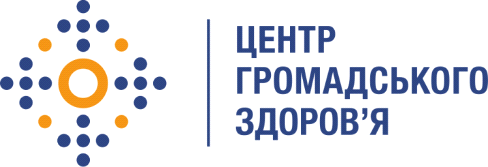 